 Акция - НЕТ НАРКОТИКАМ!Рук-Магомедова М. М    Уч-ся 10 кл.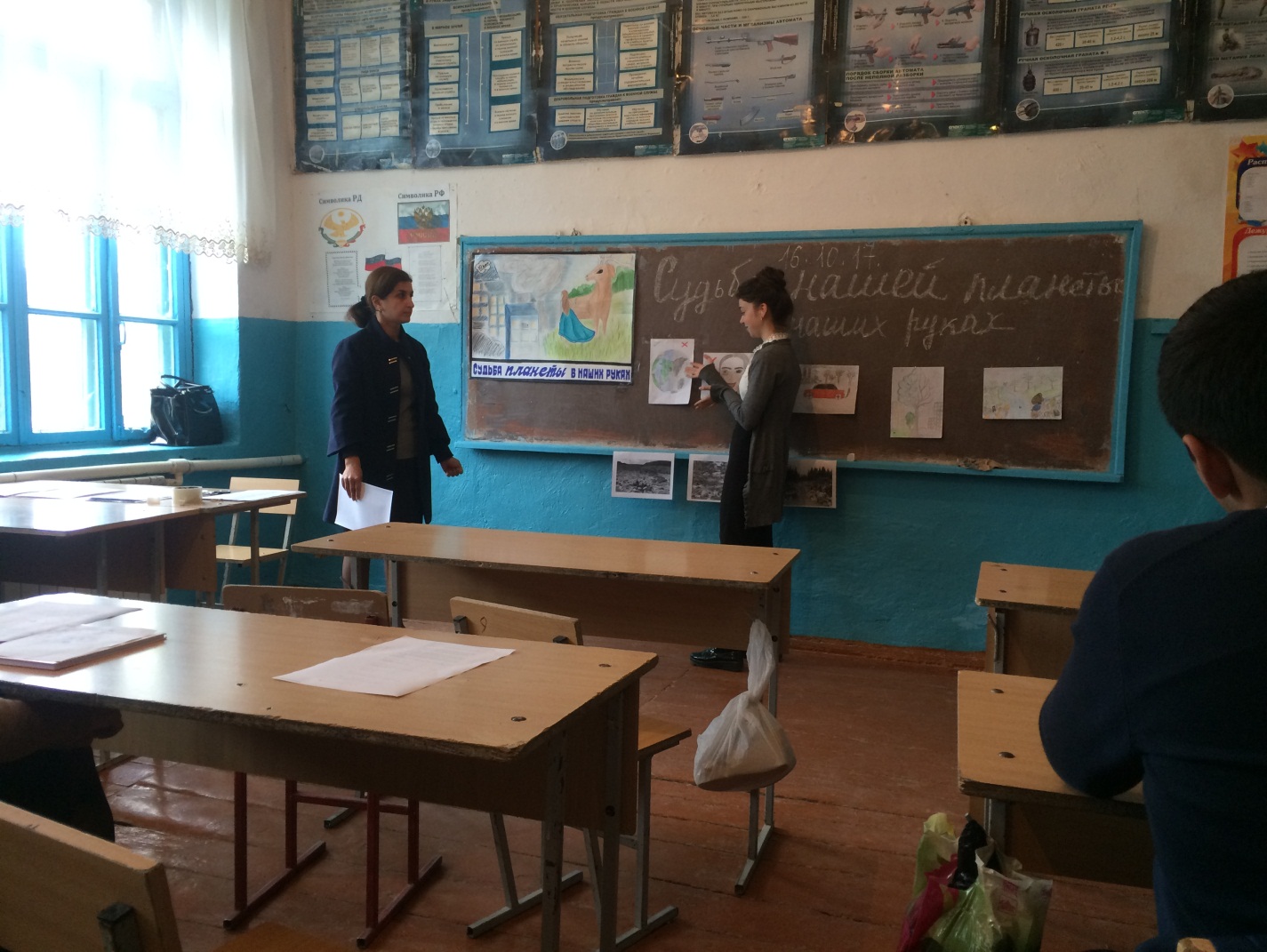 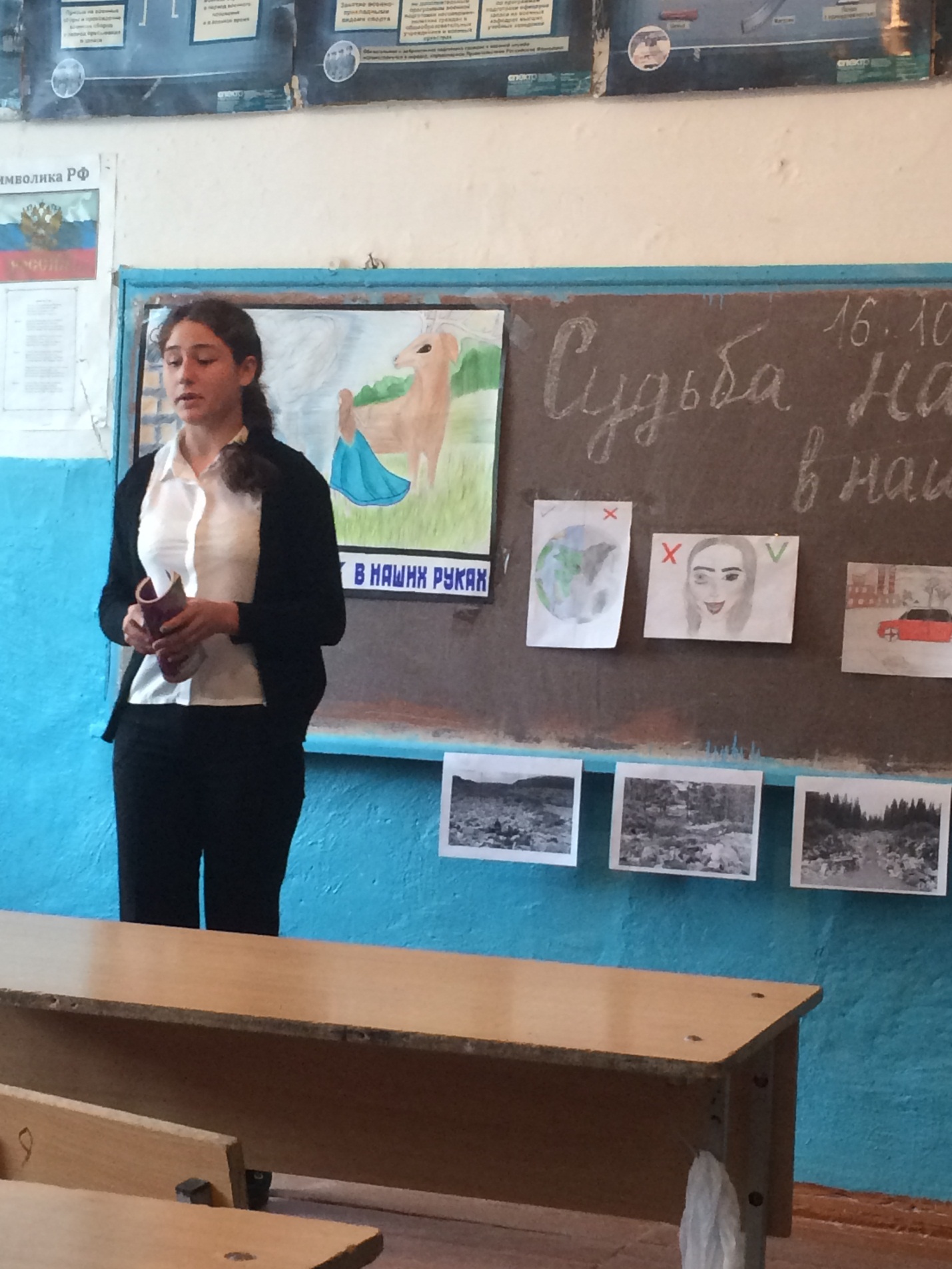 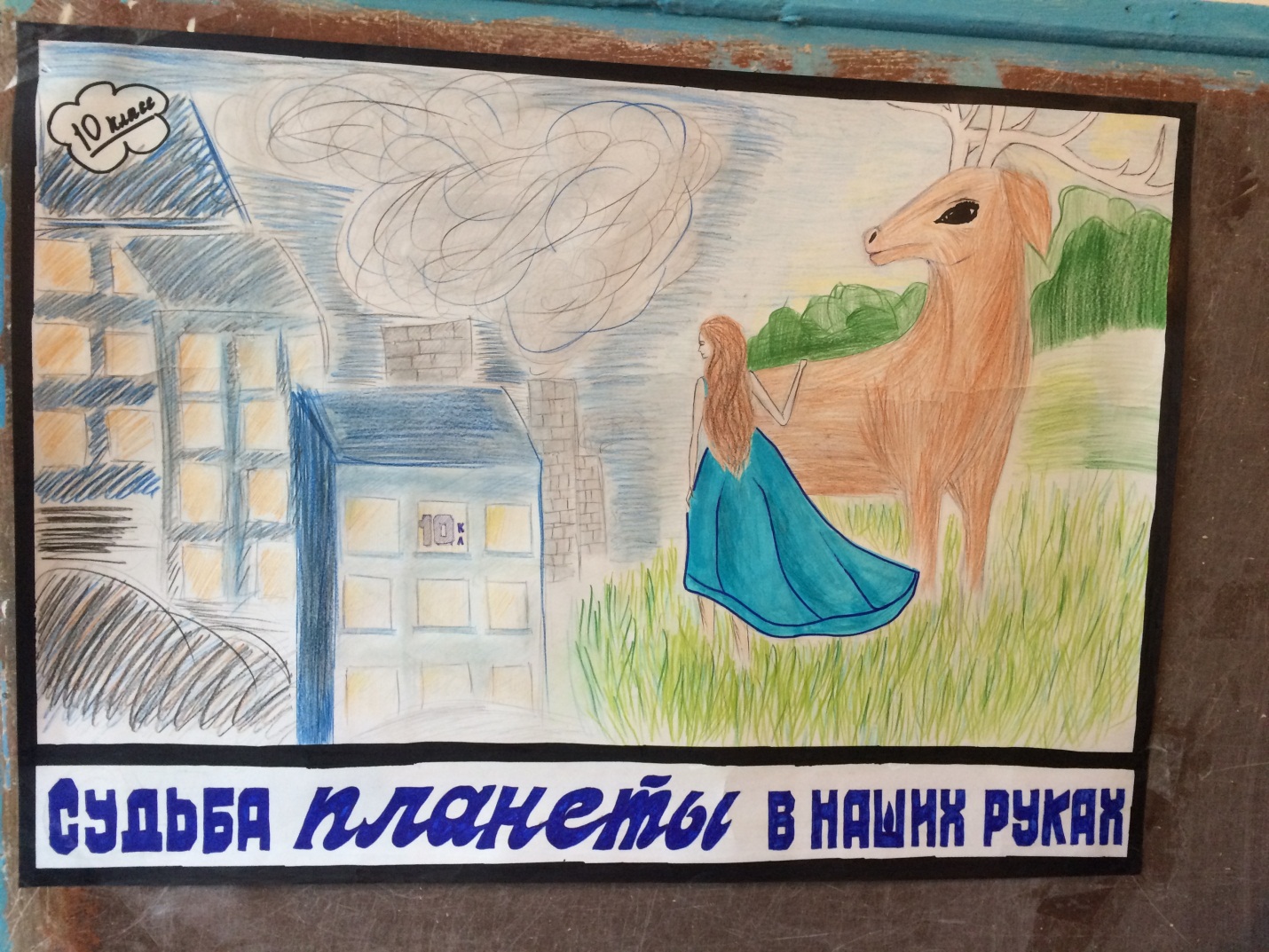 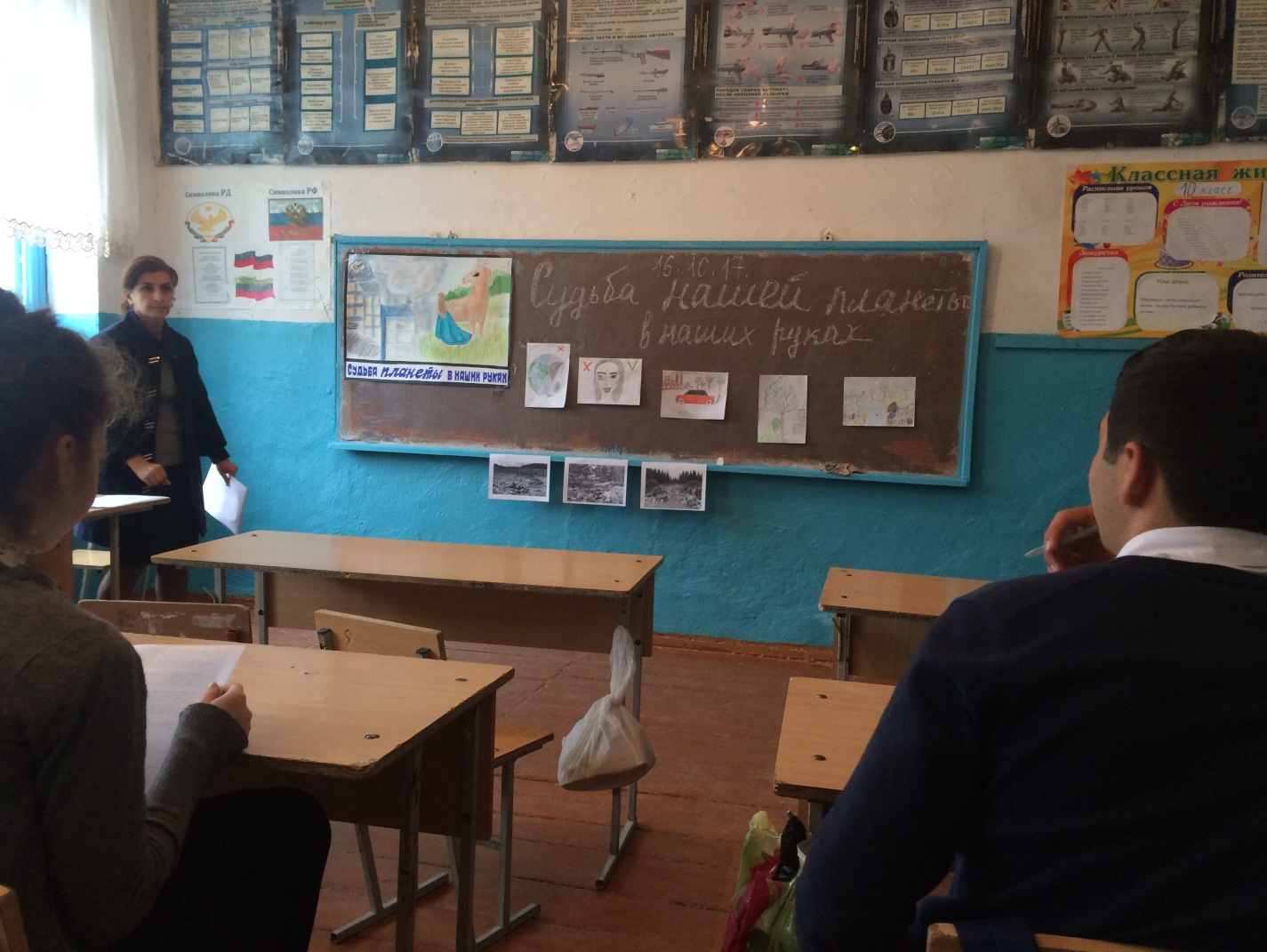 